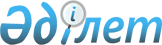 О внесении изменений в решение Успенского районного маслихата от 28 декабря 2020 года № 342/68 "О бюджетах сельских округов Успенского района на 2021 - 2023 годы"Решение Успенского районного маслихата Павлодарской области от 2 июня 2021 года № 44/6. Зарегистрировано в Министерстве юстиции Республики Казахстан 8 июля 2021 года № 23346
      Успенский районный маслихат РЕШИЛ:
      1. Внести в решение  Успенского районного маслихата "О бюджетах сельских округов Успенского района на 2021 - 2023 годы" от 28 декабря 2020 года № 342/68 (зарегистрировано в Реестре государственной регистрации нормативных правовых актов под № 7156) следующие изменения:
      1) пункт 1 указанного решения изложить в новой редакции:
      "1. Утвердить бюджет Успенского сельского округа на 2021 - 2023 годы согласно приложениям 1, 2 и 3 соответственно, в том числе на 2021 год в следующих объемах:
      1) доходы – 91 666 тысяч тенге, в том числе:
      налоговые поступления – 8 362 тысяч тенге;
      неналоговые поступления – 110 тысяч тенге;
      поступления трансфертов – 83 194 тысяч тенге;
      2) затраты – 99 270 тысяч тенге;
      3) чистое бюджетное кредитование – равно нулю;
      4) сальдо по операциям с финансовыми активами – равно нулю;
      5) дефицит (профицит) бюджета – -7 604 тысяч тенге;
      6) финансирование дефицита (использование профицита) бюджета – 7 604 тысяч тенге.";
      2) пункт 2 указанного решения изложить в новой редакции:
      "2. Утвердить бюджет Равнопольского сельского округа на 2021 - 2023 годы согласно приложениям 4, 5 и 6 соответственно, в том числе на 2021 год в следующих объемах:
      1) доходы – 189 889 тысяч тенге, в том числе:
      налоговые поступления – 4 238 тысяч тенге;
      неналоговые поступления – 187 тысяч тенге;
      поступления трансфертов – 185 464 тысяч тенге;
      2) затраты – 191 569 тысяч тенге;
      3) чистое бюджетное кредитование – равно нулю;
      4) сальдо по операциям с финансовыми активами – равно нулю;
      5) дефицит (профицит) бюджета – -1 680 тысяч тенге;
      6) финансирование дефицита (использование профицита) бюджета – 1 680 тысяч тенге.";
      3) пункт 3 указанного решения изложить в новой редакции:
      "3. Утвердить бюджет Ольгинского сельского округа на 2021 - 2023 годы согласно приложениям 7, 8 и 9 соответственно, в том числе на 2021 год в следующих объемах:
      1) доходы – 50 151 тысяч тенге, в том числе:
      налоговые поступления – 2 255 тысяч тенге;
      неналоговые поступления – 178 тысяч тенге;
      поступления трансфертов – 47 718 тысяч тенге;
      2) затраты – 50 740 тысяч тенге;
      3) чистое бюджетное кредитование – равно нулю;
      4) сальдо по операциям с финансовыми активами – равно нулю;
      5) дефицит (профицит) бюджета – -589 тысяч тенге;
      6) финансирование дефицита (использование профицита) бюджета – 589 тысяч тенге.";
      4) пункт 4 указанного решения изложить в новой редакции:
      "4. Утвердить бюджет Новопокровского сельского округа на 2021 - 2023 годы согласно приложениям 10, 11 и 12 соответственно, в том числе на 2021 год в следующих объемах:
      1) доходы – 38 751 тысяч тенге, в том числе:
      налоговые поступления – 8 151 тысяч тенге;
      поступления трансфертов – 30 600 тысяч тенге;
      2) затраты – 40 258 тысяч тенге;
      3) чистое бюджетное кредитование – равно нулю;
      4) сальдо по операциям с финансовыми активами – равно нулю;
      5) дефицит (профицит) бюджета – -1 507 тысяч тенге;
      6) финансирование дефицита (использование профицита) бюджета – 1 507 тысяч тенге.";
      5) пункт 5 указанного решения изложить в новой редакции:
      "5. Утвердить бюджет Лозовского сельского округа на 2021 - 2023 годы согласно приложениям 13, 14 и 15 соответственно, в том числе на 2021 год в следующих объемах:
      1) доходы – 51 644 тысяч тенге, в том числе:
      налоговые поступления – 2 506 тысяч тенге;
      неналоговые поступления – 154 тысяч тенге;
      поступления трансфертов – 48 984 тысяч тенге;
      2) затраты – 52 345 тысяч тенге;
      3) чистое бюджетное кредитование – равно нулю;
      4) сальдо по операциям с финансовыми активами – равно нулю;
      5) дефицит (профицит) бюджета – -701 тысяч тенге;
      6) финансирование дефицита (использование профицита) бюджета – 701 тысяч тенге.";
      6) пункт 6 указанного решения изложить в новой редакции:
      "6. Утвердить бюджет Конырозекского сельского округа на 2021 - 2023 годы согласно приложениям 16, 17 и 18 соответственно, в том числе на 2021 год в следующих объемах:
      1) доходы – 37 731 тысяч тенге, в том числе:
      налоговые поступления – 1 825 тысяч тенге;
      неналоговые поступления – 145 тысяч тенге;
      поступления трансфертов – 35 761 тысяч тенге;
      2) затраты – 40 001 тысяч тенге;
      3) чистое бюджетное кредитование – равно нулю;
      4) сальдо по операциям с финансовыми активами – равно нулю;
      5) дефицит (профицит) бюджета – -2 270 тысяч тенге;
      6) финансирование дефицита (использование профицита) бюджета – 2 270 тысяч тенге.";
      7) пункт 7 указанного решения изложить в новой редакции:
      "7. Утвердить бюджет Козыкеткенского сельского округа на 2021 - 2023 годы согласно приложениям 19, 20 и 21 соответственно, в том числе на 2021 год в следующих объемах:
      1) доходы – 41 934 тысяч тенге, в том числе:
      налоговые поступления – 6 696 тысяч тенге;
      неналоговые поступления – 65 тысяч тенге;
      поступления трансфертов – 35 173 тысяч тенге;
      2) затраты – 43 308 тысяч тенге;
      3) чистое бюджетное кредитование – равно нулю;
      4) сальдо по операциям с финансовыми активами – равно нулю;
      5) дефицит (профицит) бюджета – -1 374 тысяч тенге;
      6) финансирование дефицита (использование профицита) бюджета – 1 374 тысяч тенге.";
      8) приложения 1, 4, 7, 10, 13, 16, 19 к указанному решению изложить в новой редакции согласно приложениям 1, 2, 3, 4, 5, 6, 7 к настоящему решению;
      9) пункт 9 указанного решения изложить в новой редакции:
      "9. Специалистам в области социального обеспечения являющимся гражданскими служащими и работающим в сельских населенных пунктах, а также указанным специалистам, работающим в государственных организациях, финансируемых из местных бюджетов, предусмотреть повышенные на двадцать пять процентов оклады и тарифные ставки по сравнению со ставками специалистов, занимающихся этими видами деятельности в городских условиях.".
      2. Настоящее решение вводится в действие с 1 января 2021 года. Бюджет Успенского сельского округа на 2021 год (с изменениями) Бюджет Равнопольского сельского округа на 2021 год (с изменениями) Бюджет Ольгинского сельского округа на 2021 год (с изменениями) Бюджет Новопокровского сельского округа на 2021 год (с изменениями) Бюджет Лозовского сельского округа на 2021 год (с изменениями) Бюджет Конырозекского сельского округа на 2021 год (с изменениями) Бюджет Козыкеткенского сельского округа на 2021 год (с изменениями)
					© 2012. РГП на ПХВ «Институт законодательства и правовой информации Республики Казахстан» Министерства юстиции Республики Казахстан
				
      Председатель  сессии Успенского районного маслихата 

Б.  Бекенов

      Секретарь  Успенского районного маслихата 

Ж.  Бараисов
Приложение 1 к решению
Успенского районного 
маслихата
от 2 июня 2021 года
№ 44/6Приложение 1 к решению
Успенского районного маслихата
от 28 декабря 2020 года
№ 342/68
Категория
Категория
Категория
Категория
Сумма (тысяч тенге)
Класс
Класс
Класс
Сумма (тысяч тенге)
Подкласс
Подкласс
Сумма (тысяч тенге)
Наименование
Сумма (тысяч тенге)
1
2
3
4
5
1. Доходы
91 666
1
Налоговые поступления
8 362
01
Подоходный налог
1 048
2
Индивидуальный подоходный налог
1 048
04
Налоги на собственность
7 314
1
Налоги на имущество
836
3
Земельный налог
70
4
Налог на транспортные средства
6 408
2
Неналоговые поступления
110
01
Доходы от государственной собственности
110
5
Доходы от аренды имущества, находящегося в государственной собственности
110
4
Поступления трансфертов
83 194
02
Трансферты из вышестоящих органов государственного управления
83 194
3
Трансферты из районного (города областного значения) бюджета
83 194
Функциональная группа
Функциональная группа
Функциональная группа
Функциональная группа
Функциональная группа
Сумма (тысяч тенге)
Функциональная подгруппа
Функциональная подгруппа
Функциональная подгруппа
Функциональная подгруппа
Сумма (тысяч тенге)
Администратор бюджетных программ
Администратор бюджетных программ
Администратор бюджетных программ
Сумма (тысяч тенге)
Программа
Программа
Сумма (тысяч тенге)
Наименование
Сумма (тысяч тенге) 1 2 3 4 5 6
2. Затраты
99 270
01
Государственные услуги общего характера
40 656
1
Представительные, исполнительные и другие органы, выполняющие общие функции государственного управления
40 656
124
Аппарат акима города районного значения, села, поселка, сельского округа
40 656
001
Услуги по обеспечению деятельности акима города районного значения, села, поселка, сельского округа
40 656
06
Социальная помощь и социальное обеспечение
9 235
2
Социальная помощь
9 235
124
Аппарат акима города районного значения, села, поселка, сельского округа
9 235
003
Оказание социальной помощи нуждающимся гражданам на дому
9 235
07
Жилищно-коммунальное хозяйство
24 900
1
Жилищное хозяйство
200
124
Аппарат акима города районного значения, села, поселка, сельского округа
200
007
Организация сохранения государственного жилищного фонда города районного значения, села, поселка, сельского округа
200
3
Благоустройство населенных пунктов
24 700
124
Аппарат акима города районного значения, села, поселка, сельского округа
24 700
008
Освещение улиц в населенных пунктах
9 819
009
Обеспечение санитарии населенных пунктов
4 025
010
Содержание мест захоронений и погребение безродных
700
011
Благоустройство и озеленение населенных пунктов
10 156
08
Культура, спорт, туризм и информационное пространство
253
1
Деятельность в области культуры
253
124
Аппарат акима города районного значения, села, поселка, сельского округа
253
006
Поддержка культурно-досуговой работы на местном уровне
253
12
Транспорт и коммуникации
7 957
1
Автомобильный транспорт
7 957
124
Аппарат акима города районного значения, села, поселка, сельского округа
7 957 1 2 3 4 5 6
013
Обеспечение функционирования автомобильных дорог в городах районного значения, селах, поселках, сельских округах
7 957
15
Трансферты
16 269
1
Трансферты
16 269
124
Аппарат акима города районного значения, села, поселка, сельского округа
16 269
048
Возврат неиспользованных (недоиспользованных) целевых трансфертов
8
051
Целевые текущие трансферты из нижестоящего бюджета на компенсацию потерь вышестоящего бюджета в связи с изменением законодательства
16 261
3. Чистое бюджетное кредитование
0
4. Сальдо по операциям с финансовыми активами
0
5. Дефицит (профицит) бюджета
-7 604
6. Финансирование дефицита (использование профицита) бюджета
7 604Приложение 2 к решению
Успенского районного маслихата
от 2 июня 2021 года
№ 44/6Приложение 4 к решению
Успенского районного маслихата
от 28 декабря 2020 года
№ 342/68
Категория
Категория
Категория
Категория
Сумма (тысяч тенге)
Класс
Класс
Класс
Сумма (тысяч тенге)
Подкласс
Подкласс
Сумма (тысяч тенге)
Наименование
Сумма (тысяч тенге)
1
2
3
4
5
1. Доходы
189 889
1
Налоговые поступления
4 238
01
Подоходный налог
2 970
2
Индивидуальный подоходный налог
2 970
04
Налоги на собственность
1 268
1
Налоги на имущество
676
3
Земельный налог
37
4
Налог на транспортные средства
555
2
Неналоговые поступления
187
01
Доходы от государственной собственности
187
5
Доходы от аренды имущества, находящегося в государственной собственности
187
4
Поступления трансфертов
185 464
02
Трансферты из вышестоящих органов государственного управления
185 464
3
Трансферты из районного (города областного значения) бюджета
185 464
Функциональная группа
Функциональная группа
Функциональная группа
Функциональная группа
Функциональная группа
Сумма (тысяч тенге)
Функциональная подгруппа
Функциональная подгруппа
Функциональная подгруппа
Функциональная подгруппа
Сумма (тысяч тенге)
Администратор бюджетных программ
Администратор бюджетных программ
Администратор бюджетных программ
Сумма (тысяч тенге)
Программа
Программа
Сумма (тысяч тенге)
Наименование
Сумма (тысяч тенге)
1
2
3
4
5
6
2. Затраты
191 569
01
Государственные услуги общего характера
34 507
1
Представительные, исполнительные и другие органы, выполняющие общие функции государственного управления
34 507
124
Аппарат акима города районного значения, села, поселка, сельского округа
34 507
001
Услуги по обеспечению деятельности акима города районного значения, села, поселка, сельского округа
34 507
06
Социальная помощь и социальное обеспечение
3 555
2
Социальная помощь
3 555
124
Аппарат акима города районного значения, села, поселка, сельского округа
3 555
003
Оказание социальной помощи нуждающимся гражданам на дому
3 555
07
Жилищно-коммунальное хозяйство
8 510
3
Благоустройство населенных пунктов
8 510
124
Аппарат акима города районного значения, села, поселка, сельского округа
8 510
008
Освещение улиц в населенных пунктах
3 728
009
Обеспечение санитарии населенных пунктов
1 250
010
Содержание мест захоронений и погребение безродных
78
011
Благоустройство и озеленение населенных пунктов
3 454
12
Транспорт и коммуникации
2 723
1
Автомобильный транспорт
2 723
124
Аппарат акима города районного значения, села, поселка, сельского округа
2 723
013
Обеспечение функционирования автомобильных дорог в городах районного значения, селах, поселках, сельских округах
2 723
13
Прочие
136 985
9
Прочие
136 985
124
Аппарат акима города районного значения, села, поселка, сельского округа
136 985
057
Реализация мероприятий по социальной и инженерной инфраструктуре в сельских населенных пунктах в рамках проекта "Ауыл-Ел бесігі"
136 985
15
Трансферты
5 289
1
Трансферты
5 289
124
Аппарат акима города районного значения, села, поселка, сельского округа
5 289
1
2
3
4
5
6
048
Возврат неиспользованных (недоиспользованных) целевых трансфертов
7
051
Целевые текущие трансферты из нижестоящего бюджета на компенсацию потерь вышестоящего бюджета в связи с изменением законодательства
5 282
3. Чистое бюджетное кредитование
0
4. Сальдо по операциям с финансовыми активами
0
5. Дефицит (профицит) бюджета
-1 680
6. Финансирование дефицита (использование профицита) бюджета
1 680Приложение 3 к решению
Успенского районного маслихата
от 2 июня 2021 года
№ 44/6Приложение 7 к решению
Успенского районного маслихата
от 28 декабря 2020 года
№ 342/68
Категория
Категория
Категория
Категория
Сумма (тысяч тенге)
Класс
Класс
Класс
Сумма (тысяч тенге)
Подкласс
Подкласс
Сумма (тысяч тенге)
Наименование
Сумма (тысяч тенге)
1
2
3
4
5
1. Доходы
50 151
1
Налоговые поступления
 2 255
01
Подоходный налог
1 130
2
Индивидуальный подоходный налог
1 130
04
Налоги на собственность
1 125
1
Налоги на имущество
251
3
Земельный налог
8
4
Налог на транспортные средства
866
2
Неналоговые поступления
178
01
Доходы от государственной собственности
178
5
Доходы от аренды имущества, находящегося в государственной собственности
178
4
Поступления трансфертов
47 718
02
Трансферты из вышестоящих органов государственного управления
47 718
3
Трансферты из районного (города областного значения) бюджета
47 718
Функциональная группа
Функциональная группа
Функциональная группа
Функциональная группа
Функциональная группа
Сумма (тысяч тенге)
Функциональная подгруппа
Функциональная подгруппа
Функциональная подгруппа
Функциональная подгруппа
Сумма (тысяч тенге)
Администратор бюджетных программ
Администратор бюджетных программ
Администратор бюджетных программ
Сумма (тысяч тенге)
Программа
Программа
Сумма (тысяч тенге)
Наименование
Сумма (тысяч тенге)
1
2
3
4
5
6
2. Затраты
50 740
01
Государственные услуги общего характера
35 824
1
Представительные, исполнительные и другие органы, выполняющие общие функции государственного управления
35 824
124
Аппарат акима города районного значения, села, поселка, сельского округа
35 824
001
Услуги по обеспечению деятельности акима города районного значения, села, поселка, сельского округа
35 824
06
Социальная помощь и социальное обеспечение
1 053
2
Социальная помощь
1 053
124
Аппарат акима города районного значения, села, поселка, сельского округа
1 053
003
Оказание социальной помощи нуждающимся гражданам на дому
1 053
07
Жилищно-коммунальное хозяйство
7 137
2
Коммунальное хозяйство
380
124
Аппарат акима города районного значения, села, поселка, сельского округа
380
014
Организация водоснабжения населенных пунктов
380
3
Благоустройство населенных пунктов
6 757
124
Аппарат акима города районного значения, села, поселка, сельского округа
6 757
008
Освещение улиц в населенных пунктах
2 751
009
Обеспечение санитарии населенных пунктов
480
011
Благоустройство и озеленение населенных пунктов
3 526
12
Транспорт и коммуникации
4 586
1
Автомобильный транспорт
4 586
124
Аппарат акима города районного значения, села, поселка, сельского округа
4 586
013
Обеспечение функционирования автомобильных дорог в городах районного значения, селах, поселках, сельских округах
4 586
15
Трансферты
2 140
1
Трансферты
2 140
124
Аппарат акима города районного значения, села, поселка, сельского округа
2 140
051
Целевые текущие трансферты из нижестоящего бюджета на компенсацию потерь вышестоящего бюджета в связи с изменением законодательства
2 140
3. Чистое бюджетное кредитование
0
4. Сальдо по операциям с финансовыми активами
0
1
2
3
4
5
6
5. Дефицит (профицит) бюджета
-589
6. Финансирование дефицита (использование профицита) бюджета
589Приложение 4
к решению Успенского
районного маслихата
от 2 июня 2021 года
№ 44/6Приложение 10
к решению Успенского
районного маслихата
от 28 декабря 2020 года
№ 342/68
Категория
Категория
Категория
Категория
Сумма (тысяч тенге)
Класс
Класс
Класс
Сумма (тысяч тенге)
Подкласс
Подкласс
Сумма (тысяч тенге)
Наименование
Сумма (тысяч тенге)
1
2
3
4
5
1. Доходы
38 751
1
Налоговые поступления
8 151
01
Подоходный налог
6 000
2
Индивидуальный подоходный налог
6 000
04
Налоги на собственность
2 151
1
Налоги на имущество
167
3
Земельный налог
4
4
Налог на транспортные средства
1 980
4
Поступления трансфертов
30 600
02
Трансферты из вышестоящих органов государственного управления
30 600
3
Трансферты из районного (города областного значения) бюджета
30 600
Функциональная группа
Функциональная группа
Функциональная группа
Функциональная группа
Функциональная группа
Сумма (тысяч тенге)
Функциональная подгруппа
Функциональная подгруппа
Функциональная подгруппа
Функциональная подгруппа
Сумма (тысяч тенге)
Администратор бюджетных программ
Администратор бюджетных программ
Администратор бюджетных программ
Сумма (тысяч тенге)
Программа
Программа
Сумма (тысяч тенге)
Наименование
Сумма (тысяч тенге)
1
2
3
4
5
6
2. Затраты
40 258
01
Государственные услуги общего характера
30 826
1
Представительные, исполнительные и другие органы, выполняющие общие функции государственного управления
30 826
124
Аппарат акима города районного значения, села, поселка, сельского округа
30 826
001
Услуги по обеспечению деятельности акима города районного значения, села, поселка, сельского округа
30 826
06
Социальная помощь и социальное обеспечение
1 011
2
Социальная помощь
1 011
124
Аппарат акима города районного значения, села, поселка, сельского округа
1 011
003
Оказание социальной помощи нуждающимся гражданам на дому
1 011
07
Жилищно-коммунальное хозяйство
2 654
3
Благоустройство населенных пунктов
2 654
124
Аппарат акима города районного значения, села, поселка, сельского округа
2 654
008
Освещение улиц в населенных пунктах
1 739
009
Обеспечение санитарии населенных пунктов
300
011
Благоустройство и озеленение населенных пунктов
615
12
Транспорт и коммуникации
4 525
1
Автомобильный транспорт
4 525
124
Аппарат акима города районного значения, села, поселка, сельского округа
4 525
013
Обеспечение функционирования автомобильных дорог в городах районного значения, селах, поселках, сельских округах
4 525
15
Трансферты
1 242
1
Трансферты
1 242
124
Аппарат акима города районного значения, села, поселка, сельского округа
1 242
048
Возврат неиспользованных (недоиспользованных) целевых трансфертов
1
051
Целевые текущие трансферты из нижестоящего бюджета на компенсацию потерь вышестоящего бюджета в связи с изменением законодательства
1 241
3. Чистое бюджетное кредитование
0
4. Сальдо по операциям с финансовыми активами
0
5. Дефицит (профицит) бюджета
-1 507
1
2
3
4
5
6
6. Финансирование дефицита (использование профицита) бюджета
1 507Приложение 5
к решению Успенского
районного маслихата
от 2 июня 2021 года
№ 44/6Приложение 13
к решению Успенского
районного маслихата
от 28 декабря 2020 года
№ 342/68
Категория
Категория
Категория
Категория
Сумма (тысяч тенге)
Класс
Класс
Класс
Сумма (тысяч тенге)
Подкласс
Подкласс
Сумма (тысяч тенге)
Наименование
Сумма (тысяч тенге)
1
2
3
4
5
1. Доходы
51 644
1
Налоговые поступления
2 506
01
Подоходный налог
377
2
Индивидуальный подоходный налог
377
04
Налоги на собственность
2 129
1
Налоги на имущество
207
3
Земельный налог
8
4
Налог на транспортные средства
1 914
2
Неналоговые поступления
154
01
Доходы от государственной собственности
154
5
Доходы от аренды имущества, находящегося в государственной собственности
154
4
Поступления трансфертов
48 984
02
Трансферты из вышестоящих органов государственного управления
48 984
3
Трансферты из районного (города областного значения) бюджета
48 984
Функциональная группа
Функциональная группа
Функциональная группа
Функциональная группа
Функциональная группа
Сумма (тысяч тенге)
Функциональная подгруппа
Функциональная подгруппа
Функциональная подгруппа
Функциональная подгруппа
Сумма (тысяч тенге)
Администратор бюджетных программ
Администратор бюджетных программ
Администратор бюджетных программ
Сумма (тысяч тенге)
Программа
Программа
Сумма (тысяч тенге)
Наименование
Сумма (тысяч тенге)
1
2
3
4
5
6
2. Затраты
52 345
01
Государственные услуги общего характера
36 128
1
Представительные, исполнительные и другие органы, выполняющие общие функции государственного управления
36 128
124
Аппарат акима города районного значения, села, поселка, сельского округа
36 128
001
Услуги по обеспечению деятельности акима города районного значения, села, поселка, сельского округа
36 038
022
Капитальные расходы государственного органа
90
06
Социальная помощь и социальное обеспечение
3 873
2
Социальная помощь
3 873
124
Аппарат акима города районного значения, села, поселка, сельского округа
3 873
003
Оказание социальной помощи нуждающимся гражданам на дому
3 873
07
Жилищно-коммунальное хозяйство
2 295
3
Благоустройство населенных пунктов
2 295
124
Аппарат акима города районного значения, села, поселка, сельского округа
2 295
008
Освещение улиц в населенных пунктах
1 500
009
Обеспечение санитарии населенных пунктов
375
011
Благоустройство и озеленение населенных пунктов
420
12
Транспорт и коммуникации
3 165
1
Автомобильный транспорт
3 165
124
Аппарат акима города районного значения, села, поселка, сельского округа
3 165
013
Обеспечение функционирования автомобильных дорог в городах районного значения, селах, поселках, сельских округах
3 165
15
Трансферты
6 884
1
Трансферты
6 884
124
Аппарат акима города районного значения, села, поселка, сельского округа
6 884
048
Возврат неиспользованных (недоиспользованных) целевых трансфертов
3
051
Целевые текущие трансферты из нижестоящего бюджета на компенсацию потерь вышестоящего бюджета в связи с изменением законодательства
6 881
3. Чистое бюджетное кредитование
0
4. Сальдо по операциям с финансовыми активами
0
5. Дефицит (профицит) бюджета
-701
1
2
3
4
5
6
6. Финансирование дефицита (использование профицита) бюджета
701Приложение 6
к решению Успенского
районного маслихата
от 2 июня 2021 года
№ 44/6Приложение 16
к решению Успенского
районного маслихата
от 28 декабря 2020 года
№ 342/68
Категория
Категория
Категория
Категория
Сумма (тысяч тенге)
Класс
Класс
Класс
Сумма (тысяч тенге)
Подкласс
Подкласс
Сумма (тысяч тенге)
Наименование
Сумма (тысяч тенге)
1
2
3
4
5
1. Доходы
37 731
1
Налоговые поступления
1 825
01
Подоходный налог
810
2
Индивидуальный подоходный налог
810
04
Налоги на собственность
1 015
1
Налоги на имущество
210
3
Земельный налог
7
4
Налог на транспортные средства
798
2
Неналоговые поступления
145
01
Доходы от государственной собственности
145
5
Доходы от аренды имущества, находящегося в государственной собственности
145
4
Поступления трансфертов
35 761
02
Трансферты из вышестоящих органов государственного управления
35 761
3
Трансферты из районного (города областного значения) бюджета
35 761
Функциональная группа
Функциональная группа
Функциональная группа
Функциональная группа
Функциональная группа
Сумма (тысяч тенге)
Функциональная подгруппа
Функциональная подгруппа
Функциональная подгруппа
Функциональная подгруппа
Сумма (тысяч тенге)
Администратор бюджетных программ
Администратор бюджетных программ
Администратор бюджетных программ
Сумма (тысяч тенге)
Программа
Программа
Сумма (тысяч тенге)
Наименование
Сумма (тысяч тенге)
1
2
3
4
5
6
2. Затраты
40 001
01
Государственные услуги общего характера
30 096
1
Представительные, исполнительные и другие органы, выполняющие общие функции государственного управления
30 096
124
Аппарат акима города районного значения, села, поселка, сельского округа
30 096
001
Услуги по обеспечению деятельности акима города районного значения, села, поселка, сельского округа
30 096
06
Социальная помощь и социальное обеспечение
1 098
2
Социальная помощь
1 098
124
Аппарат акима города районного значения, села, поселка, сельского округа
1 098
003
Оказание социальной помощи нуждающимся гражданам на дому
1 098
07
Жилищно-коммунальное хозяйство
3 937
3
Благоустройство населенных пунктов
3 937
124
Аппарат акима города районного значения, села, поселка, сельского округа
3 937
008
Освещение улиц в населенных пунктах
1 487
009
Обеспечение санитарии населенных пунктов
1 000
011
Благоустройство и озеленение населенных пунктов
1 450
12
Транспорт и коммуникации
3 767
1
Автомобильный транспорт
3 767
124
Аппарат акима города районного значения, села, поселка, сельского округа
3 767
013
Обеспечение функционирования автомобильных дорог в городах районного значения, селах, поселках, сельских округах
3 317
045
Обеспечение функционирования автомобильных дорог в городах районного значения, селах, поселках, сельских округах
450
15
Трансферты
1 103
1
Трансферты
1 103
124
Аппарат акима города районного значения, села, поселка, сельского округа
1 103
048
Возврат неиспользованных (недоиспользованных) целевых трансфертов
2
051
Целевые текущие трансферты из нижестоящего бюджета на компенсацию потерь вышестоящего бюджета в связи с изменением законодательства
1 101
3. Чистое бюджетное кредитование
0
1
2
3
4
5
6
4. Сальдо по операциям с финансовыми активами
0
5. Дефицит (профицит) бюджета
-2 270
6. Финансирование дефицита (использование профицита) бюджета
2 270Приложение 7
к решению Успенского
районного маслихата
от 2 июня 2021 года
№ 44/6Приложение 19
к решению Успенского
районного маслихата
от 28 декабря 2020 года
№ 342/68
Категория
Категория
Категория
Категория
Сумма (тысяч тенге)
Класс
Класс
Класс
Сумма (тысяч тенге)
Подкласс
Подкласс
Сумма (тысяч тенге)
Наименование
Сумма (тысяч тенге)
1
2
3
4
5
1. Доходы
41 934
1
Налоговые поступления
6 696
01
Подоходный налог
6 000
2
Индивидуальный подоходный налог
6 000
04
Налоги на собственность
696
1
Налоги на имущество
139
3
Земельный налог
4
4
Налог на транспортные средства
553
2
Неналоговые поступления
65
01
Доходы от государственной собственности
65
5
Доходы от аренды имущества, находящегося в государственной собственности
65
4
Поступления трансфертов
35 173
02
Трансферты из вышестоящих органов государственного управления
35 173
3
Трансферты из районного (города областного значения) бюджета
35 173
Функциональная группа
Функциональная группа
Функциональная группа
Функциональная группа
Функциональная группа
Сумма (тысяч тенге)
Функциональная подгруппа
Функциональная подгруппа
Функциональная подгруппа
Функциональная подгруппа
Сумма (тысяч тенге)
Администратор бюджетных программ
Администратор бюджетных программ
Администратор бюджетных программ
Сумма (тысяч тенге)
Программа
Программа
Сумма (тысяч тенге)
Наименование
Сумма (тысяч тенге)
1
2
3
4
5
6
2. Затраты
43 308
01
Государственные услуги общего характера
32 350
1
Представительные, исполнительные и другие органы, выполняющие общие функции государственного управления
32 350
124
Аппарат акима города районного значения, села, поселка, сельского округа
32 350
001
Услуги по обеспечению деятельности акима города районного значения, села, поселка, сельского округа
32 350
06
Социальная помощь и социальное обеспечение
1 259
2
Социальная помощь
1 259
124
Аппарат акима города районного значения, села, поселка, сельского округа
1 259
003
Оказание социальной помощи нуждающимся гражданам на дому
1 259
07
Жилищно-коммунальное хозяйство
3 969
3
Благоустройство населенных пунктов
3 969
124
Аппарат акима города районного значения, села, поселка, сельского округа
3 969
008
Освещение улиц в населенных пунктах
2 149
009
Обеспечение санитарии населенных пунктов
800
011
Благоустройство и озеленение населенных пунктов
1 020
12
Транспорт и коммуникации
2 974
1
Автомобильный транспорт
2 974
124
Аппарат акима города районного значения, села, поселка, сельского округа
2 974
013
Обеспечение функционирования автомобильных дорог в городах районного значения, селах, поселках, сельских округах
2 974
15
Трансферты
2 756
1
Трансферты
2 756
124
Аппарат акима города районного значения, села, поселка, сельского округа
2 756
048
Возврат неиспользованных (недоиспользованных) целевых трансфертов
1
051
Целевые текущие трансферты из нижестоящего бюджета на компенсацию потерь вышестоящего бюджета в связи с изменением законодательства
2 755
3. Чистое бюджетное кредитование
0
4. Сальдо по операциям с финансовыми активами
0
5. Дефицит (профицит) бюджета
-1 374
1
2
3
4
5
6
6. Финансирование дефицита (использование профицита) бюджета
1 374